教育局公告 67310 教育局公告 67310 公告單位:課發科 公告人:李慧文 99205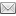 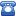 公告期間:2015/04/13~2015/07/31發佈日:2015/04/13 19:53:47簽收:準時簽收 簽收狀況 列印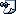 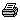 公文文號:無附件: 附件一-臺南市104年度國小暨幼兒園介聘分發期程表.docx 附件三-市內多角調聘任同意書格式.doc 附件四-積分審查委託書.doc 附件五-現場介聘委託書.doc 附件二-超額教師提報表.doc 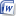 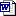 附件: 附件一-臺南市104年度國小暨幼兒園介聘分發期程表.docx 附件三-市內多角調聘任同意書格式.doc 附件四-積分審查委託書.doc 附件五-現場介聘委託書.doc 附件二-超額教師提報表.doc 標題:檢送104年度國小暨幼兒園教師介聘期程及相關表件，請 查照。標題:檢送104年度國小暨幼兒園教師介聘期程及相關表件，請 查照。一、104年度國小暨幼兒園教師原校轉任截止日至104年4月21日止。二、有關104年度國小暨幼兒園教師介聘超額學校於104年4月27日(一)中午12時前提報超額教師名單(如附件二)傳真至仁德國小(FAX：2792553)，電話2794570#710，另紙本請於核章後寄送本市仁德國小教務處彙整。三、檢附「本市104年度國小暨幼兒園介聘分發期程表(附件一)」、「超額教師提報表(附件二)」、「市內多角調聘任同意書格式(附件三)」、「積分審查委託書(附件四)」、「現場介聘作業委託書(附件五)」供參。瀏覽人數:1153 受文單位:公立國小、學校附設幼兒園、公立專設幼兒園、國立國小